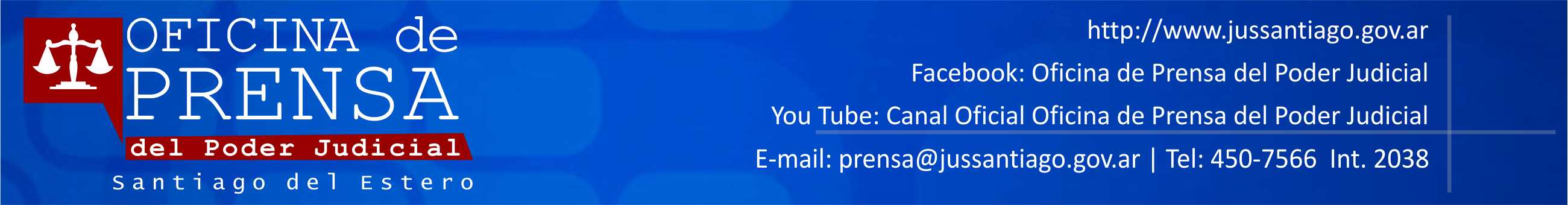 COMUNICADO DE PRENSASEGUNDO CURSO DEL POSGRADOComenzó la semana de Práctica de Genética Forense  Reconocidos especialistas capacitan a profesionales en talleres que se realizan en laboratorios del Poder Judicial y de la UCSE.La Práctica de Genética Forense abrió hoy el segundo curso del posgrado en la materia que organiza el Poder Judicial de la Provincia, el Ministerio de Justicia y Derechos Humanos y la Universidad Católica de Santiago del Estero.La apertura del perfeccionamiento profesional se realizó en el Salón de Acuerdos del Palacio de Tribunales y estuvo a cargo del Dr. Gustavo Penacino, quien se refirió a la Organización de un Laboratorio de Genética Forense.A lo largo de esta semana, especialistas argentinos y extranjeros invitados especialmente para este Programa de Posgrado, trabajarán con los inscriptos para realizar tareas de campo en los laboratorio de Genética Forense del Poder Judicial local y en el Instituto de Biomedicina de la UCSE.Además, se abordarán cuestiones teóricas como la extracción y cuantificación manual del ADN; la acreditación de los laboratorios que trabajan con material genético; la evaluación de los resultados en estudios de vínculos biológicos y la preparación de muestras y lectura de resultados de secuenciadores, entre otros temas.La actividad formativa se extenderá hasta el próximo viernes en doble turno, matutino y vespertino.El Poder Judicial, a través del Centro Único de Capacitación “Dr. José Gorostiaga”, está a cargo de la coordinación general y la certificación de asistencia de los participantes, entre otras tareas atinentes al desarrollo del posgrado.24 de octubre de 2016.-